Flachkanal FK80/100/1500Verpackungseinheit: 1 StückSortiment: K
Artikelnummer: 0055.0544Hersteller: MAICO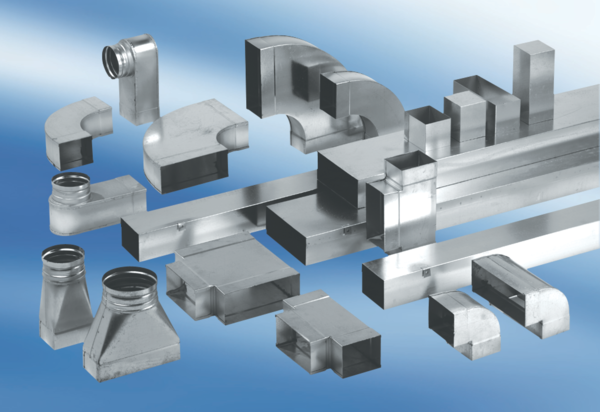 